तात्कालिक साक्षात्कार / WALK IN INTERVIEW केंद्रीय विद्यालय क्रमांक 1 एवं क्रमांक 2 बलांगीर 2020 – 21 शैक्षणिक सत्र केलिए संविदा चिकित्सक/उपचारिका/उपदेशक / खेलकूद प्रशिक्षक / नृत्य प्रशिक्षक/ संगणक अध्यापक तथा सभी विषय के अध्यापक की चयनित सूची प्रस्तुत करने हेतु दिनांक 25/02/2020 को          केंद्रीय विद्यालय क्रमांक 2 बलांगीर के परिसर में तात्कालिक साक्षात्कार का आयोजन करने जा रहा है | योग्य एवं इच्छुक प्रार्थी  केंद्रीय विद्यालय सविशेष विवरण केलिए क्रमांक 1 एवं क्रमांक 2 बलांगीर का वेब पोर्टल का परिभ्रमण करें |Kendriya Vidyalaya No.1 & No.2 Balangir are going to prepare a panel of teachers (PGT, TGT, PRT)/ Doctor/Nurse/ games and sports Coach/ art and craft coach/ dance coach/spoken English teacher/ counsellor/ yoga   for the academic session 2020-21. The walk in interview will be held at Kendriya Vidyalaya.No.2 Bolangir on Dt 25/02/20202 (Tuesday). Eligible and interested candidates may visit the website of the above two Kendriya Vidyalayas/ Kendriya vidyalaya sangathan for the eligibility criteria, pay and other rules and regulations. Registration time: 7.30 am to 9.00 amhttps://no1bolangir.kvs.ac.in     or   https://no2bolangir.kvs.ac.inPrincipalKV NO.2 Bolangir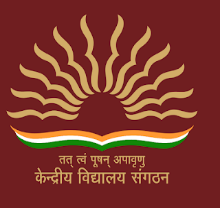          केंद्रीय विद्यालय क्रमांक 1 एवं क्रमांक 2 बलांगीरKENDRIYA VIDYALAYA NO.1 & NO.2 BALANGIR         दिनांक: 15/02/2020    DATED: 15/02/2020    PostEligibility criteriaConsolidated Pay ( Tentative) per Month Consolidated Pay ( tentative) per Month Age Post Graduate TeacherEducational & other qualificationsKv no.1 BolangirKv no.2 Bolangir Essential1. Two years’ IntegratedPost Graduate M.Sc Course of Regional College of Educationof NCERT in the concerned subject;OrMaster Degree from a recognized University with atleast 50%marks in aggregate in the following subjects:a) PGT (English)- Englishb)PGT (Hindi) – Hindi or Sanskrit with Hindi as one of the subjects at Graduate level.c) PGT (Maths) Mathematics/ Applied Mathematicsd) PGT (Physics)–Physics / Electronics/Applied Physics/Nuclear Physics.e) PGT (Chemistry) Chemistry/ Bio. Chem.f)PGT (Biology) - Botany/ Zoology/ Life Sciences/Bio Sciences/ Genetics/ Micro Biology/Bio Technology/ Molecular Bio/Plant Physiology provided they have studiedBotany and Zoology at Graduation level.g) PGT (History) – Historyh) PGT Geography-Geographyi) PGT (Commerce) – Master’s Degree in Commerce.However, holder of Degrees of M.Com in Applied/Business Economics shall not be eligible.j)PGT (Economics) – Economics/ Applied Economics/Business Economics.2. B.Ed. or equivalent degree from recognized university3. Proficiency in teaching in Hindi and English media.Desirable :Knowledge of computer applicationsRs. 32,500Rs 27,500Maximum age :65 years for all posts Post Graduate Teacher (Computer Science  )Essential :At-least 50 % marks in aggregate in any of the following;1. B.E or B. Tech. (Computer Science/IT) from a recognizedUniversity or equivalent Degree or Diploma from an institution/university recognized by the Govt. of India.ORB.E or B. Tech. (any stream) and Post Graduate Diploma inComputers from recognized University.ORM.Sc (Computer Science)/ MCA or Equivalent from a recognized University.ORB.Sc (Computer Science) / BCA or Equivalent and Post Graduate degree in subject from a recognized University.ORPost Graduate Diploma in Computer and Post Graduate degree in any subject from recognized University.OR‘B’ Level from DOEACC and Post Graduate degree in any subject.OR‘C’ Level from ‘DOEACC’ Ministry of Information and Communication Technology and Graduation.2. Proficiency in teaching in Hindi and English.Rs. 32,500Rs 27,500computer instructorEssential :At-least 50 % marks in aggregate in any of the following;1. B.E or B. Tech. (Computer Science/IT) from a recognizedUniversity or equivalent Degree or Diploma from an institution/university recognized by the Govt. of India.ORB.E or B. Tech. (any stream) and Post Graduate Diploma inComputers from recognized University.ORM.Sc (Computer Science)/ MCA or Equivalent from a recognized University.ORB.Sc (Computer Science) / BCA or Equivalent and Post Graduate degree in subject from a recognized University.ORPost Graduate Diploma in Computer and Post Graduate degree in any subject from recognized University.OR‘B’ Level from DOEACC and Post Graduate degree in any subject.OR‘C’ Level from ‘DOEACC’ Ministry of Information and Communication Technology and Graduation.2. Proficiency in teaching in Hindi and English.Rs. 26,250Rs. 21,250Trained Graduate TeacherEssential1) Four years’ Integrated degree course of Regional College of Education of NCERTin the concerned subject with at least 50% marks in aggregate ;ORBachelor’s Degree with at least 50% marks in the concerned subjects/ combination ofsubjects and in aggregate. The electives subjects and Languages in the combinationof subjects as under :a) For TGT (‘Sanskrit): Sanskrit as a subject in all the three years.b) For TGT (Hindi): Hindi as a subject in all the three years.c) For TGT (English) : English as a subject in all the three years.d) For TGT (S.St) Any two of the following:History, Geography, Economics and Pol. Science of which one must be eitherHistory or Geography.e) For TGT (Maths) - Bachelor Degree in Maths with any two of the followingsubjects: Physics, Chemistry, Electronics, Computer Science, Statistics.f) For TGT (Science)- Botany, Zoology and Chemistry.2) Pass in the Central Teacher Eligibility Test (CTET), conducted by CBSE inaccordance with the Guidelines framed by the NCTE for the purpose.3) Proficiency in teaching Hindi and English medium(forDesirable :Knowledge of Computer ApplicationsRs. 31,250Rs. 26,250Primary TeacherEssentiala) Senior Secondary School Certificate with 50% marks orIntermediate with 50% marks or its equivalentb) Pass in the Central Teacher Eligibility Test (CTET) conducted by the CBSE in accordance with the Guidelines framed by the NCTE for the purpose.c) Competence to teach through Hindi & English media.Desirable:Knowledge of Computer ApplicationsRs. 26,250Rs. 21,250DANCE COACH Essential1) Senior Secondary School Certificate with 50% marks orIntermediate with 50% marks or its equivalent andBachelor Degree in Music or equivalent from arecognized University.2. Competence to teach through English/Hindi media.Desirable :Knowledge of computer applicationRs. 26,250Rs. 21,250Game and sports Coach Bachelors Degree in Physical Education or equivalent and specialization in kho-kho, cricket, Kabbadi  , Volley ball etc.Rs. 26,250Rs. 21,250Arts and craft 1. Five Years’ recognized Diploma in drawing and Painting/Sculpture/ Graphic Art.OREquivalent recognized DegreeOrBachelor in   Fine Arts from recognised university or institution as per Govt. rules.2. Working knowledge of Hindi & EnglishDesirable:Working knowledge of Computer Application.Rs. 26,250Rs. 21,250Doctors M.B.B .S   1000 per  DayRs 1000 per Day NurseB.Sc. Nursing  from recognised university or institution as per Govt. rulesRs 750 per Day RS 750 per dayCounsellorB.A./B.Sc. (Psychology) with a certificate of Diploma in counselingDesirable Qualification requiredMin. of one year experience in providing Career/Educational counseling to students at School, ORWorking knowledge and experience in Placement Bureaus, ORRegistration with Rehabilitation Council of India as Vocational CounseloThe desired qualification should be a working knowledge of the computerRs. 26,250Rs. 21,250Yoga Bachelor in  science   ( yoga and naturopathy )OrBachelor Degree in any subject from recognized university or equivalent and diploma in yoga from equivalent and recognized institution. The desired qualification should be a working knowledge of the computer.Rs. 26,250Rs. 21,250Classical Teacher ( Oriya ) BA  B. Ed.  from recognised university or institution as per Govt. rules .Oriya as a subject all the three years in graduation .The desired qualification should be a working knowledge of the computerRs 17500Rs 17500